青臨技発第2024-020号令和5年4月吉日会　員　各　位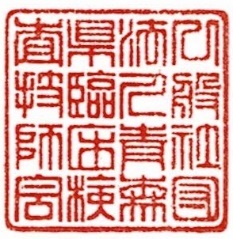                                    　 一般社団法人　青森県臨床検査技師会                                   　   　  会　長   　 奥　沢　　悦　子2024年度『青臨技功労賞・奨励賞』受賞者の決定について(お知らせ)謹啓陽春の候、ますますご清祥のこととお慶び申し上げます。　平素は当会の活動にご支援とご協力を賜り厚くお礼申し上げます。　さて、この度「青臨技表彰審査委員会」および「理事会」において『青臨技功労賞・奨励賞』受賞者が下記の通り決定しましたのでお知らせいたします。                                                               　　　 　謹白記　　　『青臨技特別功労賞』　齋藤　浩治　　（青森市民病院）須々田　房男　（弘前記念病院）蔦谷　昭司　　（弘前大学医学部附属病院）　　　『青臨技功労賞』小杉　貴久　　（健生病院）中村　忠善　　（青森労災病院）丸　光夫　　　（むつ総合病院）『青臨技奨励賞』　　　　該当者なし　　　　　　　　　　　　　　　　　　　　　　　　　　　　　　（敬省略、五十音順）　　　　　　　　　　　　　　　　　　　　　　　　　　　　　　　　　　　以上　